St Edmund’s and St Thomas’ Catholic Primary School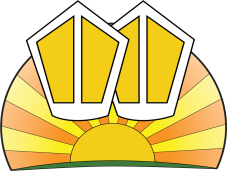 Music Curriculum MapAll year groups will work through the ‘Charanga’ music scheme.  Each unit of work, based on one song, lasts for a half term and includes Listening and Appraising, Musical Activities including games, singing, playing, improvising and composing and performing and sharing. AutumnSpringSummerYear 1Hey You!Little Angel Gets her WingsIn the GrooveRhythm in the way we moveRound and roundReflect, rewind, replayYear 2Hands, feet heartLittle Angel gets her wingsGlockenspiel stage 1I wanna play in a bandZootimeReflect, rewind, replayYear 3Three little bearsHo ho hoGlockenspiel stage 2There was a monkeyLet your spirit flyReflect, rewind, replayYear 4Mamma MiaFive gold ringsGlockenspiel stage 3Cuckoo Lean on meReflect, rewind, replayYear 5Don’t stop believingFive gold ringsClassroom JazzA tragic storyStop!Reflect, rewind, replayYear 6Livin on a prayerNew year carolClassroom jazz 2Fresh prince of Bel AirMake you feel my loveReflect, rewind, replay   KS1Listen and AppraiseListen and AppraiseKey skills, knowledge and understanding:*Listen to a variety of music from different styles, traditions and times*When listening to this music, start to find and internalise the pulse using movement*Start using basic but correct musical language to describe the music you are listening to.*Begin to listen, with respect, to other people’s ideas and feelings towards a piece of music.*Discuss other simple dimensions of music (pulse, rhythm, pitch, tempo, dynamics) and how they fit into the music they are listening to.   KS1Musical ActivitiesGames*Find and internalise the pulse of a piece of music*Begin to understand that pulse is the foundation of a piece of music upon which all the other dimensions are built.*Begin to understand that: -pulse is the heartbeat of a piece of music, rhythm is the long and short sounds that happen over that pulse, pitch is high and low sounds and when added to pulse and rhythm a song is created   KS1Musical ActivitiesSinging *begin to understand the importance of working together in an ensemble or small group*begin to understand the importance of warming up our voices and good posture*sing in tune with a limited pitch range*learn how to join in and stop as appropriate – follow a leader/conductor   KS1Musical ActivitiesPlaying instruments*explore and create music using classroom percussion – tuned and un-tuned*play together in a band or ensemble. Join in and stop as appropriate*learn to treat each instrument with respect and start to use correct techniques to play them   KS1Musical ActivitiesImprovisation*explore and create simple musical sounds using voices and instruments within the context of the song being learnt*begin to understand that when you improvise you make up your own tune or rhythm and that it is not written down or notated.*improvise using simple patterns*start to perform own rhythms and melodies with confidence and understanding   KS1Musical ActivitiesComposition *create your own simple melodies within the context of the song being learnt*record the composition in any way as appropriate*begin to recognise and identify a link between shape and pitch using graphic notations   KS1Perform and SharePerform and Share*begin to work together as part of an ensemble/band*sing and rap to each other and to an audience. Play tuned and un-tuned instruments with some control and rhythmic accuracy*understand that the performance can include everything that has been undertaken during the unit*practise, rehearse and present performances with awareness of an audience*watch a recording and/or discuss the performanceLower   KS2Listen and AppraiseListen and Appraise*Listen with increasing concentration to a variety of music from different styles, traditions and times. Start to recognise different style indicators*When listening to this music, find and internalise the pulse using movement*continue to use correct musical language to describe the music you are listening to.*listen, with respect, to other people’s ideas and feelings towards a piece of music.*Discuss other dimensions of music (pulse, rhythm, pitch, tempo, dynamics) and how they fit into the music they are listening to.Lower   KS2Musical ActivitiesGames*Find and internalise the pulse of a piece of music*build on the understanding that pulse is the foundation of music upon which all other dimensions are built*understand that through repeated games and activities, depth of learning occurs*progress from keeping a steady pulse to clapping a rhythm; improvising a rhythm; using pitch; improvise using the voiceLower   KS2Musical ActivitiesSinging *understand the importance of working together in an ensemble or small group*understand the importance of warming up our voices, good posture, breathing in phrases and projecting our voices*sing songs and melodies and start to consider how the melody and words should be interpreted*join in and stop as appropriate – follow a leader/conductorLower   KS2Musical ActivitiesPlaying instruments*continue to explore and create music using classroom percussion – tuned and un-tuned*continue to experience playing together in a band or ensemble. Join in and stop as appropriate*learn to treat each instrument with respect and start to use correct techniques to play themLower   KS2Musical ActivitiesImprovisation*continue to explore and create musical sounds using voices and instruments within the context of the song being learnt*deepen understanding about improvisation - you make up your own tune or rhythm and that it is not written down or notated.*improvise simple melodies and perform with confidence and understandingLower   KS2Musical ActivitiesComposition *begin to create your own more complex tunes and melodies within the context of the song being learnt*record the composition in any way as appropriate*demonstrate an increased understanding of how to use the different dimensions of music as appropriate*begin to recognise and identify a link between shape and pitch using graphic notationsLower   KS2Perform and SharePerform and Share*have a deeper understanding of working together as part of an ensemble/band*continue to develop performance skills. Play tuned and un-tuned instruments with more control and rhythmic accuracy*understand that the performance can include everything that has been undertaken during the unit*practise, rehearse and present performances with awareness of an audience*watch a recording and/or discuss the performanceUpper   KS2Listen and AppraiseListen and Appraise*Listen with increasing concentration to a variety of music from different styles, traditions and times. Securely/confidently identify different style indicators*When listening to this music, find and internalise the pulse using movement*continue to use correct musical language to describe the music you are listening to.*listen, comment on and discuss with confidence ideas together as a group*appropriately and confidently discuss other dimensions of music and how they fit into the music they are listening to.Upper   KS2Musical ActivitiesGames*Find and internalise the pulse securely and confidently with ease*understand and demonstrate that pulse is the foundation of music upon which all other dimensions are built – maintain a strong sense of pulse and recognise when you are going out of time*know, understand and demonstrate how pulse and rhythm work together*build on and progress from keeping a steady pulse to clapping a more complex rhythm; improvising a rhythm; using pitch; improvise using the voiceUpper   KS2Musical ActivitiesSinging *sing in an ensemble with the aim of producing a round sound, clear diction, control of pitch and a musical understanding of how parts fit together*understand the importance of warming up our voices, good posture, breathing in phrases and projecting our voices*have a greater understanding of melody, words and their importance and how to interpret a song musically*sing with an appropriate vocal range*understand the workings of an ensemble. Follow the leader/conductor and have the chance to be the leader/conductorUpper   KS2Musical ActivitiesPlaying instruments*continue to use glocks, recorders and band instruments if appropriate, to play melodies tunes and accompaniments and to improvise and compose*play and perform in solo and ensemble contexts*continue to treat each instrument with respect and use correct techniques to play them*build on understanding the basics and foundations of formal notationUpper   KS2Musical ActivitiesImprovisation*create musical improvisations with voices and instruments within the contexts of the song being learnt*understand that when you improvise, you make up your own tune or rhythm within boundaries and that it is not written down or notated*improvise and perform in solo and ensemble contexts*continue to create more complex rhythms and melodiesUpper   KS2Musical ActivitiesComposition *confidently create own melodies within the context of the song being learnt*move beyond composing using 2 notes*use voice, sounds, technology and instruments in creative ways. Record the composition in any way that’s appropriate*continue to demonstrate an understanding and use of the interrelated dimensions of music within the context of creating and making music – tempo, pitchUpper   KS2Perform and SharePerform and Share*work together as part of an ensemble, adding some direction and ideas. Demonstrate musical quality*Play tuned and un-tuned instruments with further control and rhythmic accuracy*perform with a further understanding that the performance can include everything that has been undertaken during the unit*practise, rehearse and present performances with more understanding and awareness of an audience*watch a recording and/or discuss the performance. Offer constructive comments about own and others’ work